令和元年７月3日バレーボール県大会関係者・保護者の皆様へ　駐車場についてのお願い　選挙等のため分散会場となり、大変ご不便をおかけします。事前に会場と駐車場の位置をご確認の上、おいでくださるようにお願いします。記載の住所はカーナビ等で利用し、各施設に問合わせをしないでください。各会場の係員の指示に従ってください。下図★印施設は駐車係の配置がないので、安全にご配慮ください。指定になっていない商業施設には絶対に駐車しないでください。有料駐車場も近隣にはありません。国体記念体育館駐車場は、日中のイベント予定がありません。大会初日の土曜日は、そちらに駐車していただき、１台に乗り合わせで会場に向かっていただくことをお勧めします。　　　　　　　　（裏面もご覧ください。)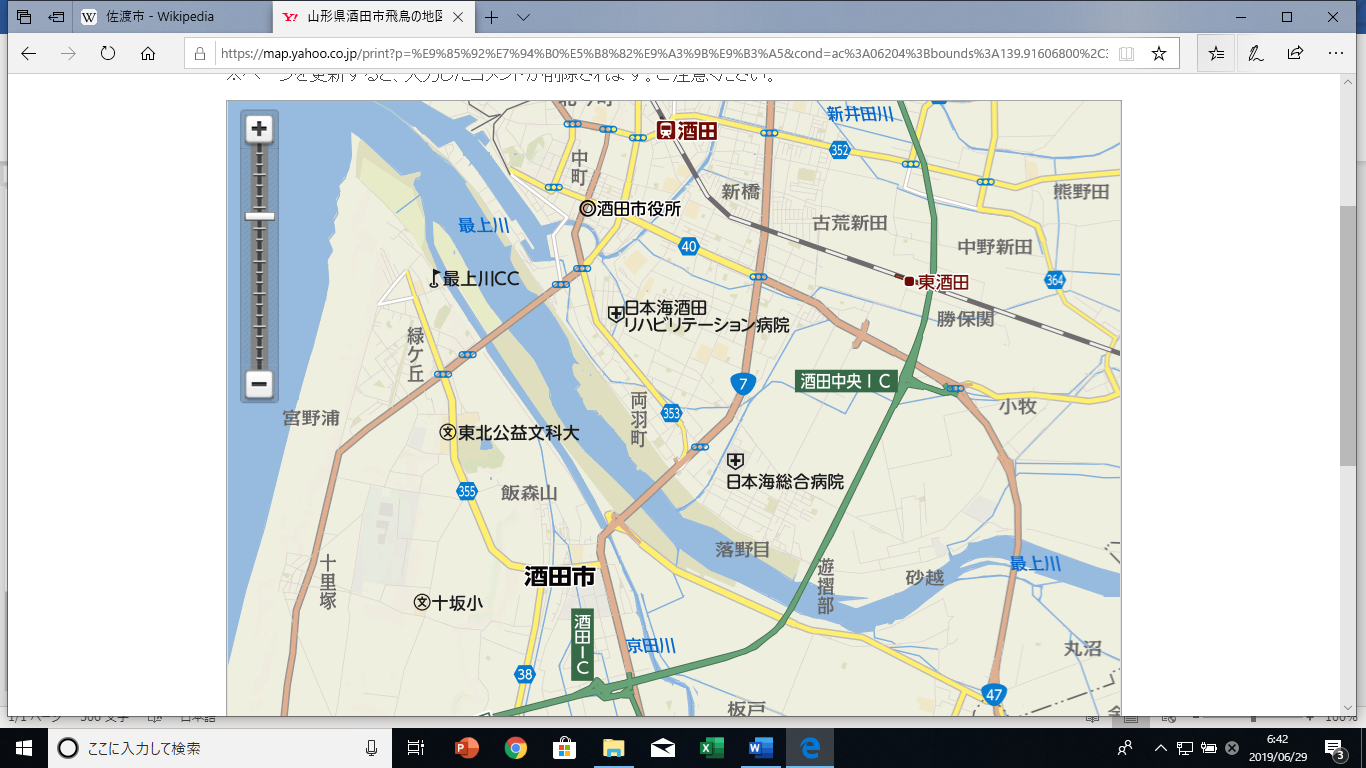 バレーボール県大会の駐車場について　（１）7月19日(金)　　　　開会式・監督会議　　　　酒田市営体育館　　　★は駐車係が全くつけません。港南小学校の駐車場は使用不可。河川敷駐車上は、レジャー客も来る可能性が有ります。練習会場（女子）酒六中、若浜小、（男子）酒二中、十坂小では、室内係のみで駐車場係はいません。7月20日(土) 　7月2１日(日)　　男子バレー酒田四中会場7月20日(土)　 7月2１日(日)　　女子バレー酒田三中会場女子会場の大型バスは、酒田三中グランドの東側道路で乗降車し、国体記念体育館駐車場の大型スペース(８台)か、開会式で使用した最上川河川敷駐車場で待機してください。第５９回山形県中学校総合体育大会バレーボール競技　駐車場について（２）開会式時の駐車場図【１９日（金）のみ】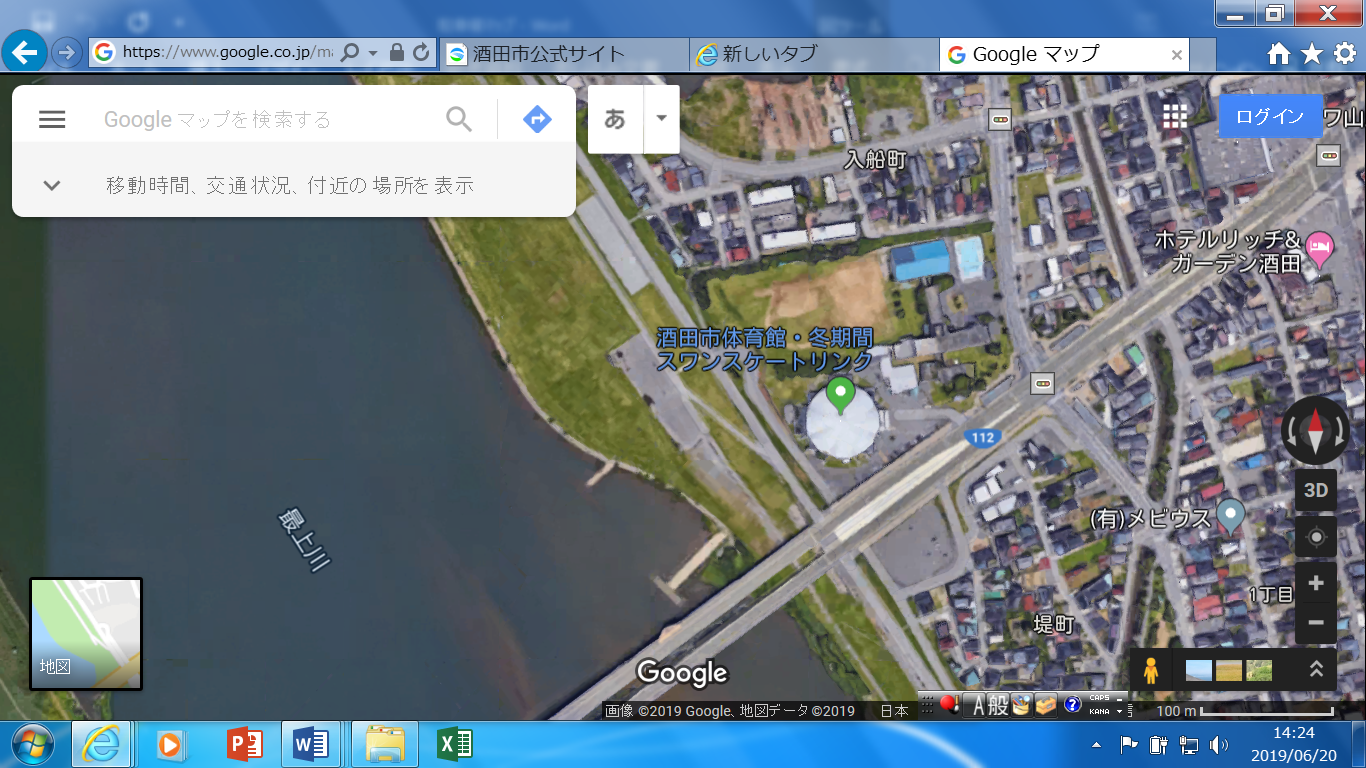 【選手輸送バスについて】・なるべく出羽大橋側から出入り口②を左折、最上川堤防上を通り、河川敷に降りてから降車してください。上の図のように川側にバックで駐車して下さい。簡易トイレ付近は一般利用者のために空けてください。【競技役員・審判について】・国道１１２号線を利用するか、第2駐車場から地下通路を通り、体育館側の専用スペースに駐車して下さい。黄色の駐車券（共通）を掲示して下さい。【一般車両について】・専用出入口①を利用して下さい。　　　の場所が駐車スペースです。・駐車スペースが限られておりますので、できるだけ国体記念体育館から乗り合わせておいでくださると大変助かります。１１２号線を渡るには、トンネルがあります。駐車券のない方は歩いて通行してください。・男子駐車券・女子駐車券をお持ちの方もこちらになります。駐車場係、看板の指示に従って駐車するようにお願いします。なお、事故やトラブルに関しては一切責任を持てませんので、事故のないよう、各自マナーを守って駐車するようお願いします。第５９回山形県中学校総合体育大会バレーボール競技男子会場　　酒田四中の駐車場図【２０日(土)、21日(日)】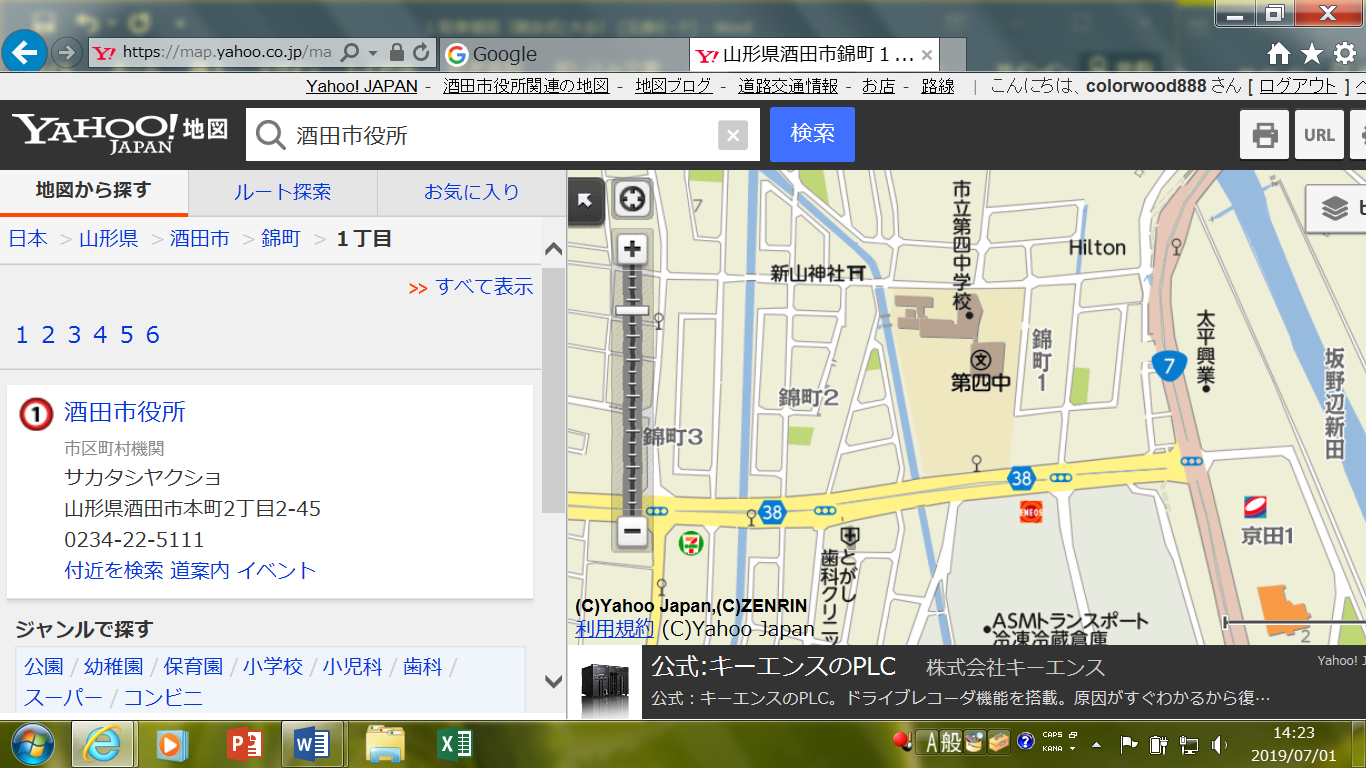 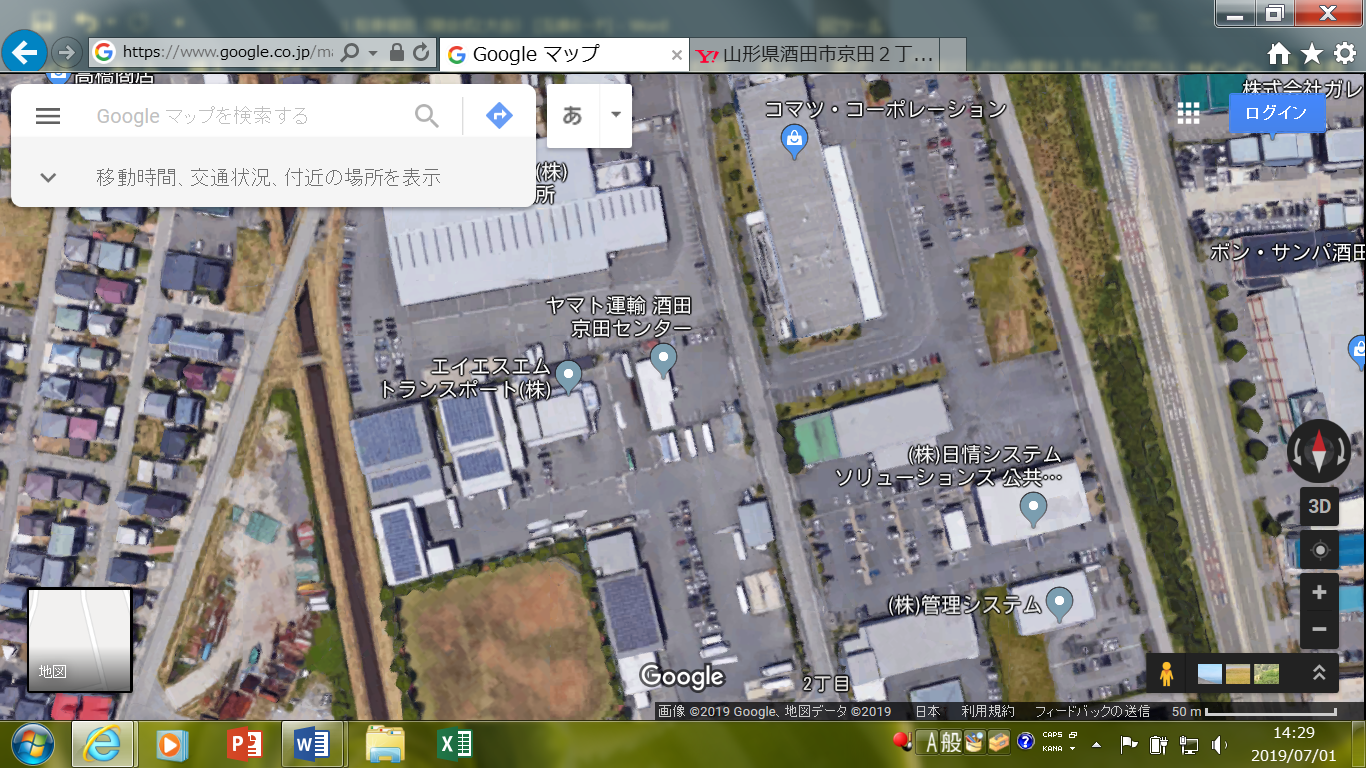 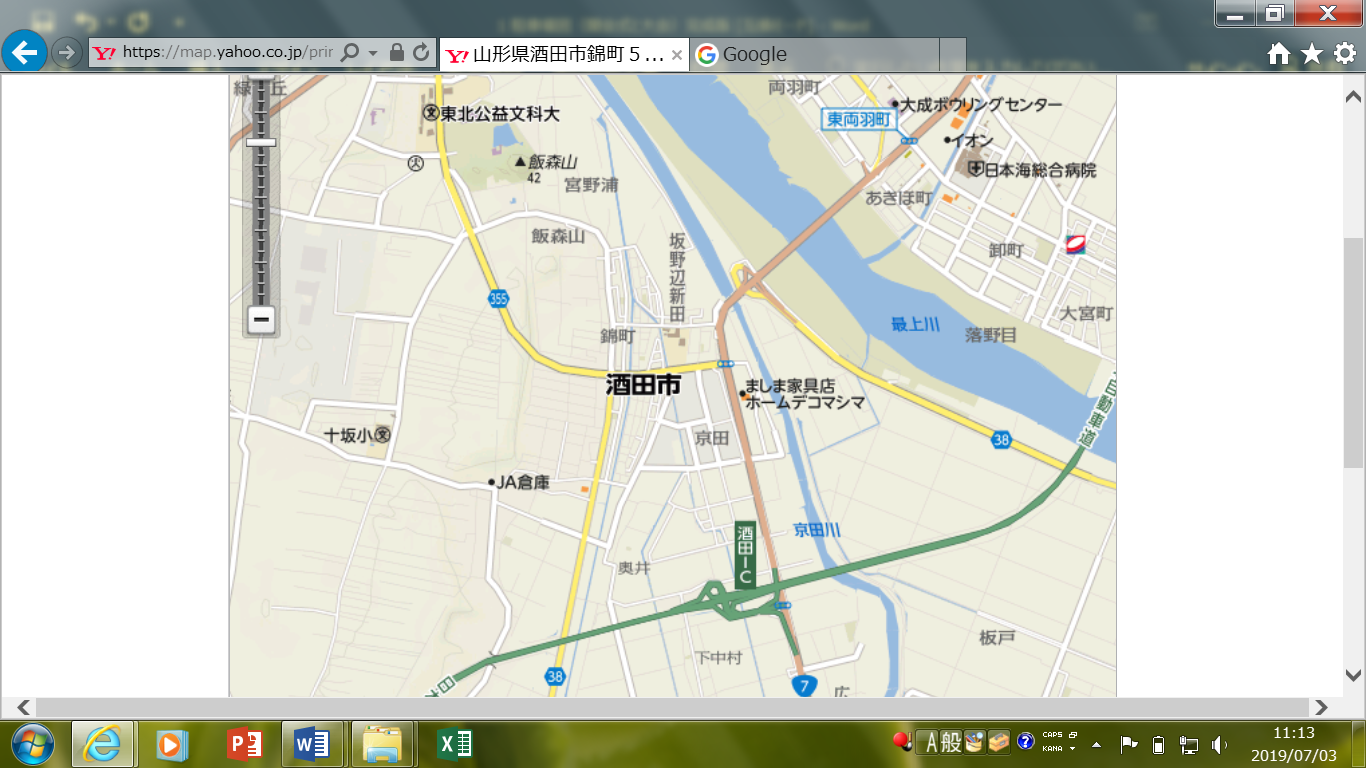 【競技役員・審判・監督など駐車券（黄色共通券・青色男子券）のある車両について】・酒田市立第四中学校正門（東側）から入って駐車して下さい。駐車券を掲示して下さい。【一般車両について】駐車券なし・第四中学校の前が四車線です。西側にある国体記念体育館・公益大方向から小松写真印刷、オビサン、日情システムソリューションズと順次に入るようにしてください。駐車券は必要ありません。・駐車スペースが限られておりますので、国体記念体育館などで乗り合わせておいでくださると大変助かります。【選手輸送バスについて】・選手のバス乗降は、(株)オビサン駐車場でお願いします。・男子会場の大型バスは、小松写真印刷（コマツコーポレーション）入口から入り、隣の（株）オビサンの奥に駐車します。入りきらない場合は、国体記念体育館駐車場の大型スペースか、最上川河川敷駐車場で待機してください。駐車場係、看板の指示に従って駐車するようにお願いします。なお、事故やトラブルに関しては、一切責任を持てませんので、事故のないように、各自マナーを守って駐車するようお願いします。第５９回山形県中学校総合体育大会バレーボール競技女子会場　酒田三中の駐車場図【２０日(土)、21日(日)】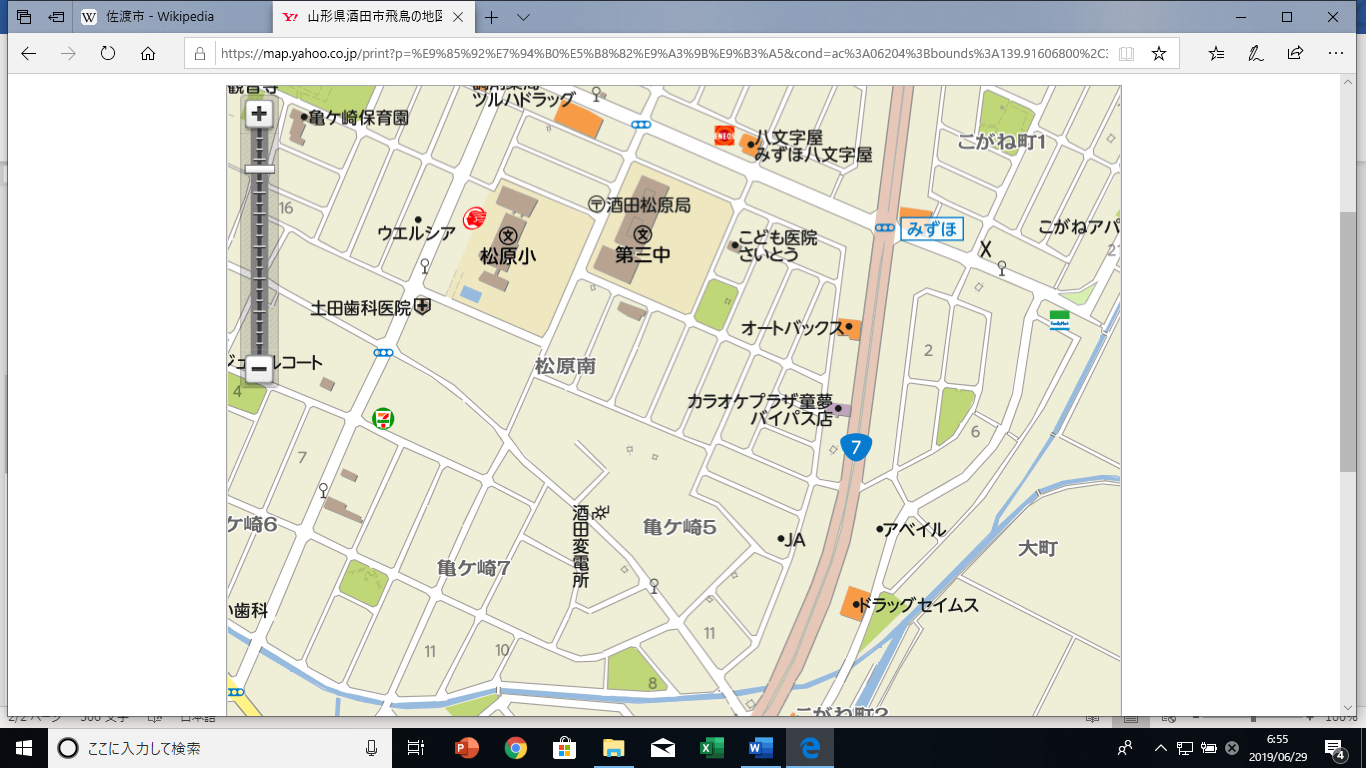 【競技役員・審判のみなさん】（駐車券有り）・酒田市立第三中学校正門から入って駐車して下さい。駐車券を掲示して下さい。土曜日は松原小学校にも駐車します。【一般車両について】（駐車券有り）・第三中学校北側の道路からグランドに入るようにしてください。校舎側2列が駐車スペースです。【一般車両について】（駐車券なし）・国道7号線沿いにあるＪＡ庄内みどり酒田みなみ支店駐車場と営農センターをご利用ください。・駐車スペースが限られておりますので、国体記念体育館などで乗り合わせておいでくださると大変助かります。【選手輸送バスについて】・女子会場の大型バスは、八文字屋さんとうどん市さんの交差点を南に曲がり、酒田三中グランドの東側道路で乗降車してください。国体記念体育館駐車場の大型スペースか、最上川河川敷駐車場で待機してください。駐車場係、看板の指示に従って駐車するようにお願いします。なお、事故やトラブルに関しては、一切責任を持てませんので、事故のないように、各自マナーを守って駐車するようお願いします。場所予定台数備考市体育館・港南コミセン許可車両５０台中央部は三角形なので、係りの指示で駐車。市体育館の四車線道路をはさんである第2駐車場　★普通車　５０台以上上記から余った車も北東側のホテルリッチ＆ガーデン方面から進入しクランクを通る。地下連絡通路を徒歩で。河川敷　★バス約２０台南西側の出羽大橋の堤防を通るか、港から入る。場所予定台数備考酒田第四中学校敷地（共通券、男子駐車券）許可車両　５０台工事中の校舎裏側は職員用とする。玄関前に５０台。①　株）コマツコーポレーション普通車　２６台小松写真印刷の南側ゲートから入る②　株）オビサン（コマツの隣）　　生徒のバス乗降場所普通車　３０台大型バス１０台大型は、コマツ側から入って奥に止める。普通車は、オビサン側ゲートから。③　株）日情システム普通車　１００台上記が埋まったら、こちらへ。④　庄内産業技術短大　★（２０日土曜日のみ可能）普通車　１００台上記が埋まったら、こちらへ。場所予定台数備考酒田第三中学校正面（共通券）　〃　グランド（女子駐車券）許可車両　３５台許可車両１２０台玄関前は職員用としてコーンを置く。校舎寄りに2列。中央部には置かない。雨天時はなるべく、ＪＡ庄内みどりへ。松原小学校テニスコート側（２０日土曜日のみ可能）許可車両　３５台松原小の体育館側８台分は使わないこと。日曜日は、選挙用と野球スポ少のみ。ＪＡ庄内みどり酒田みなみ支店　同　営農センター駐車場普通車　７０台普通車　４０台国道７号北進側にあり、建物には止めない。建物前面だけ許可。背面側はお客の出入り有。